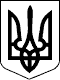 17.03.2017Справа №489/5749/16-цн/п 2/489/478/17РІШЕННЯІМЕНЕМ УКРАЇНИ(заочне)17 березня 2017 року Ленінський районний суд м. Миколаєва в складі: головуючого - судді Губницького Д.Г., при секретарі Наумкіній І.М., розглянувши у відкритому судовому засіданні в м. Миколаєві цивільну справу за позовом Виконавчого комітету Миколаївської міської ради до ОСОБА_1, третя особа без самостійних вимог Комунальне підприємство «Спеціалізоване комунальне підприємство «Гуртожиток» про визнання таким, що втратив право користування житловим приміщенням,ВСТАНОВИВ:Позивач звернувся до суду із вказаним позовом, яким просив визнати відповідача таким, що втратив право користування кімнатою № 3 у гуртожитку, розташованому у будинку № 59 по вул. Маршала Василевського в м. Миколаєві, який перебуває на балансі КП «СКП «Гуртожиток».Представник позивача в судовому засіданні позов підтримала.Відповідач у судове засідання не зявився, про час та місце розгляду справи повідомлявся.Суд, заслухавши пояснення представника позивача, свідків, дослідивши матеріали справи, встановив наступні обставини.Відповідно до довідки КП «СКП «Гуртожиток» від 01.12.2015 року № 3354 ОСОБА_1, ІНФОРМАЦІЯ_1, зареєстрований у кімнаті № 3 у гуртожитку, розташованому у будинку № 59 по вул. Маршала Василевського в м. Миколаєві.Із акту про не проживання від 02.12.2015 року, складеного комісією КП СКП «Гуртожиток», вбачається, що з 2010 року по теперішній час ОСОБА_1 не проживає у кімнаті № 3 у гуртожитку, розташованому у будинку № 59 по вул. Маршала Василевського в м. Миколаєві, в цій кімнаті фактично проживає ОСОБА_2Довідкою КП «СКП «Гуртожиток» визначено, що особовий рахунок на кімнату № 3 по вул. Маршала Василевського, 59 на ОСОБА_1 не відкривався.Із виписки із особового рахунку № 10273 вбачається, що існує заборгованість по сплаті квартирної плати в сумі 450,00 грн.Відповідно до статті 71 Житлового кодексу УРСР, за наймачем при тимчасовій відсутності зберігається жиле приміщення протягом шести місяців.Свідки ОСОБА_2, ОСОБА_3, підтвердили обставини викладені в позові.Таким чином, судом встановлено, що відповідач ОСОБА_1 відсутній за місцем проживання більше, ніж 6 місяців, що є підставою визнати його таким, що втратив право користування вказаною кімнатою.Враховуючи викладене та оцінюючи зібрані у справі докази в їх сукупності, суд вважає позов обґрунтованим та таким, що підлягає задоволенню.Згідно ст. 88 ЦПК України з відповідача на користь позивача слід стягнути 1378,00 грн. судового збору.Керуючись ст. ст. 212-215 ЦПК України, судВИРІШИВ:Позов задовольнити.Визнати ОСОБА_1 таким, що втратив право користування кімнатою № 3 в гуртожитку по вул. Маршала Василевського, 59 у м. Миколаєві.Стягнути з ОСОБА_1 на користь Виконавчого комітету Миколаївської міської ради судовий збір у розмірі 1378 грн. 00 коп. (одна тисяча триста сімдесят вісім гривень нуль копійок).Рішення може бути оскаржено до апеляційного суду Миколаївської області шляхом подання апеляційної скарги через Ленінський районний суд м. Миколаєва протягом 10 днів з дня його проголошення, а особами, які брали участь у справі, але не були присутні у судовому засіданні під час проголошення судового рішення - в тому ж порядку і в той самий строк, який обраховується з дня отримання копії цього рішення.Заочне рішення може бути переглянуте судом, що його ухвалив, за письмовою заявою відповідача, яка подається протягом десяти днів з дня отримання його копії.Суддя:                                                               Д.Г. Губницький